RICHMOND RECREATIONCHINET PAPERPLATEWATERMELON PURSESUPPLIES:-PAPERPLATE-PAINT-BRUSHES -MARKER-SCISSORS-STRING OR RIBBON-GLUE-HOLE PUNCHER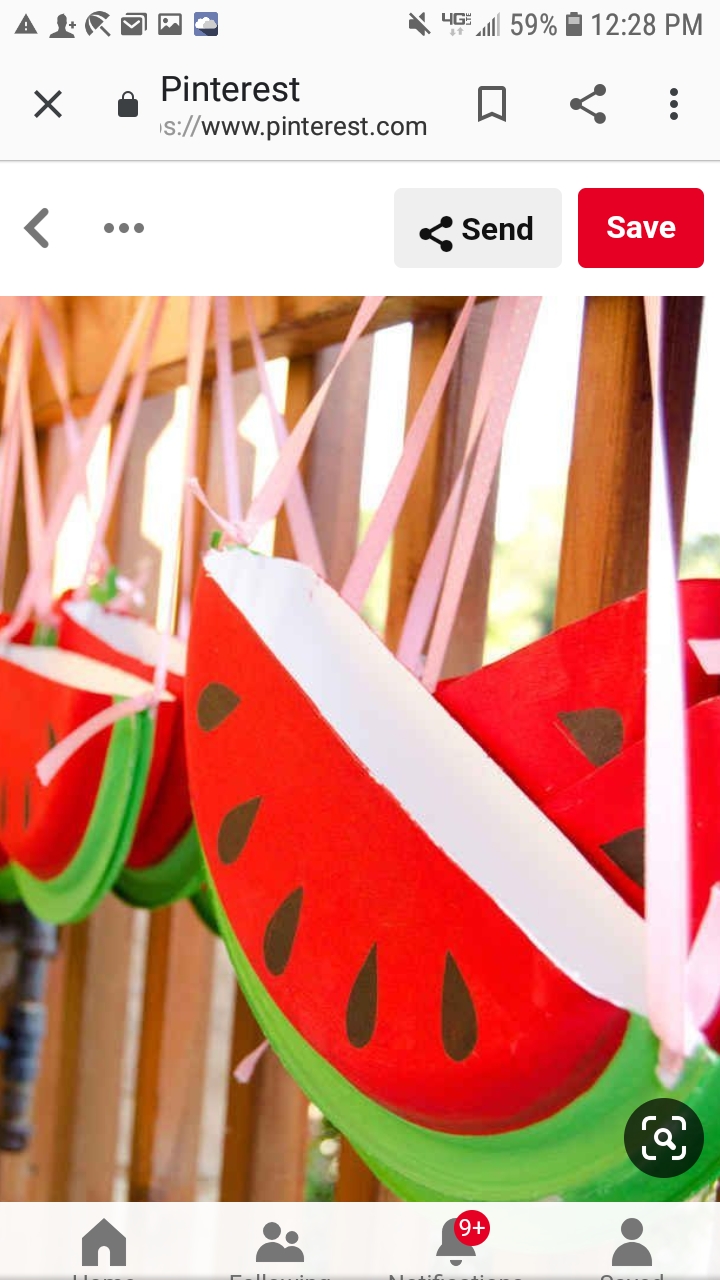 